Page 146. Exercice 6.Sur la figure ci-dessous, AI = IB et CJ = BJ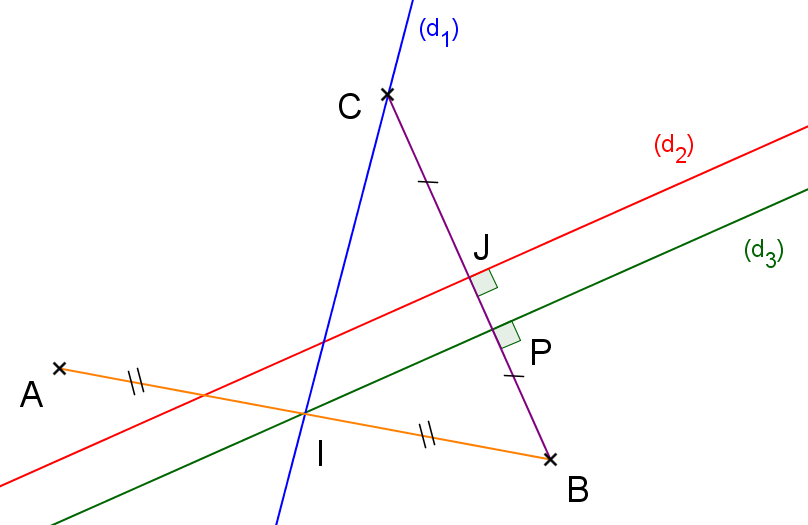  R1. la droite (d1) est la médiatrice du segment [AB]. R2. la droite (d2) est la médiatrice du segment [CB]. R3. la droite (d3) est la médiatrice du segment [CB]. R4. la droite (d3) est la médiatrice du segment [AB].